ANEXO III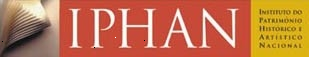 INSTITUTO DO PATRIMÔNIO HISTÓRICO E ARTÍSTICO NACIONALDEPARTAMENTO DE PLANEJAMENTO E ADMINISTRAÇÃOCOORDENAÇÃO-GERAL DE GESTÃO DE PESSOASCOORDENAÇÃO DE DESENVOLVIMENTO DE PESSOASRELATÓRIO DE PARTICIPAÇÃO EM AÇÕES DE CAPACITAÇÃORELATÓRIO DE PARTICIPAÇÃO EM AÇÕES DE CAPACITAÇÃORELATÓRIO DE PARTICIPAÇÃO EM AÇÕES DE CAPACITAÇÃORELATÓRIO DE PARTICIPAÇÃO EM AÇÕES DE CAPACITAÇÃORELATÓRIO DE PARTICIPAÇÃO EM AÇÕES DE CAPACITAÇÃORELATÓRIO DE PARTICIPAÇÃO EM AÇÕES DE CAPACITAÇÃORELATÓRIO DE PARTICIPAÇÃO EM AÇÕES DE CAPACITAÇÃORELATÓRIO DE PARTICIPAÇÃO EM AÇÕES DE CAPACITAÇÃORELATÓRIO DE PARTICIPAÇÃO EM AÇÕES DE CAPACITAÇÃORELATÓRIO DE PARTICIPAÇÃO EM AÇÕES DE CAPACITAÇÃORELATÓRIO DE PARTICIPAÇÃO EM AÇÕES DE CAPACITAÇÃORELATÓRIO DE PARTICIPAÇÃO EM AÇÕES DE CAPACITAÇÃORELATÓRIO DE PARTICIPAÇÃO EM AÇÕES DE CAPACITAÇÃORELATÓRIO DE PARTICIPAÇÃO EM AÇÕES DE CAPACITAÇÃORELATÓRIO DE PARTICIPAÇÃO EM AÇÕES DE CAPACITAÇÃORELATÓRIO DE PARTICIPAÇÃO EM AÇÕES DE CAPACITAÇÃORELATÓRIO DE PARTICIPAÇÃO EM AÇÕES DE CAPACITAÇÃORELATÓRIO DE PARTICIPAÇÃO EM AÇÕES DE CAPACITAÇÃOIDENTIFICAÇÃO DO EVENTO DE CAPACITAÇÃO, DESENVOLVIMENTO OU FORMAÇÃO:IDENTIFICAÇÃO DO EVENTO DE CAPACITAÇÃO, DESENVOLVIMENTO OU FORMAÇÃO:IDENTIFICAÇÃO DO EVENTO DE CAPACITAÇÃO, DESENVOLVIMENTO OU FORMAÇÃO:IDENTIFICAÇÃO DO EVENTO DE CAPACITAÇÃO, DESENVOLVIMENTO OU FORMAÇÃO:IDENTIFICAÇÃO DO EVENTO DE CAPACITAÇÃO, DESENVOLVIMENTO OU FORMAÇÃO:IDENTIFICAÇÃO DO EVENTO DE CAPACITAÇÃO, DESENVOLVIMENTO OU FORMAÇÃO:IDENTIFICAÇÃO DO EVENTO DE CAPACITAÇÃO, DESENVOLVIMENTO OU FORMAÇÃO:IDENTIFICAÇÃO DO EVENTO DE CAPACITAÇÃO, DESENVOLVIMENTO OU FORMAÇÃO:IDENTIFICAÇÃO DO EVENTO DE CAPACITAÇÃO, DESENVOLVIMENTO OU FORMAÇÃO:IDENTIFICAÇÃO DO EVENTO DE CAPACITAÇÃO, DESENVOLVIMENTO OU FORMAÇÃO:IDENTIFICAÇÃO DO EVENTO DE CAPACITAÇÃO, DESENVOLVIMENTO OU FORMAÇÃO:IDENTIFICAÇÃO DO EVENTO DE CAPACITAÇÃO, DESENVOLVIMENTO OU FORMAÇÃO:IDENTIFICAÇÃO DO EVENTO DE CAPACITAÇÃO, DESENVOLVIMENTO OU FORMAÇÃO:IDENTIFICAÇÃO DO EVENTO DE CAPACITAÇÃO, DESENVOLVIMENTO OU FORMAÇÃO:IDENTIFICAÇÃO DO EVENTO DE CAPACITAÇÃO, DESENVOLVIMENTO OU FORMAÇÃO:IDENTIFICAÇÃO DO EVENTO DE CAPACITAÇÃO, DESENVOLVIMENTO OU FORMAÇÃO:IDENTIFICAÇÃO DO EVENTO DE CAPACITAÇÃO, DESENVOLVIMENTO OU FORMAÇÃO:IDENTIFICAÇÃO DO EVENTO DE CAPACITAÇÃO, DESENVOLVIMENTO OU FORMAÇÃO:Título do Evento:Nº da Identidade:Órgão Expedidor:Data da Expedição:Título do Evento:Nº da Identidade:Órgão Expedidor:Data da Expedição:Título do Evento:Nº da Identidade:Órgão Expedidor:Data da Expedição:Título do Evento:Nº da Identidade:Órgão Expedidor:Data da Expedição:Título do Evento:Nº da Identidade:Órgão Expedidor:Data da Expedição:Título do Evento:Nº da Identidade:Órgão Expedidor:Data da Expedição:Título do Evento:Nº da Identidade:Órgão Expedidor:Data da Expedição:Título do Evento:Nº da Identidade:Órgão Expedidor:Data da Expedição:Título do Evento:Nº da Identidade:Órgão Expedidor:Data da Expedição:Título do Evento:Nº da Identidade:Órgão Expedidor:Data da Expedição:Título do Evento:Nº da Identidade:Órgão Expedidor:Data da Expedição:Título do Evento:Nº da Identidade:Órgão Expedidor:Data da Expedição:Título do Evento:Nº da Identidade:Órgão Expedidor:Data da Expedição:Título do Evento:Nº da Identidade:Órgão Expedidor:Data da Expedição:Título do Evento:Nº da Identidade:Órgão Expedidor:Data da Expedição:Título do Evento:Nº da Identidade:Órgão Expedidor:Data da Expedição:Título do Evento:Nº da Identidade:Órgão Expedidor:Data da Expedição:Título do Evento:Nº da Identidade:Órgão Expedidor:Data da Expedição:Período de Realização:Nº da Identidade:Período de Realização:Nº da Identidade:Período de Realização:Nº da Identidade:Período de Realização:Nº da Identidade:Período de Realização:Nº da Identidade:Período de Realização:Nº da Identidade:Período de Realização:Nº da Identidade:Período de Realização:Nº da Identidade:Período de Realização:Nº da Identidade:Horário:Horário:Horário:Horário:Horário:Horário:Carga Horária:Carga Horária:Carga Horária:Local de Realização:Nº da Identidade:Local de Realização:Nº da Identidade:Local de Realização:Nº da Identidade:Local de Realização:Nº da Identidade:Local de Realização:Nº da Identidade:Local de Realização:Nº da Identidade:Local de Realização:Nº da Identidade:Local de Realização:Nº da Identidade:Local de Realização:Nº da Identidade:Cidade:Cidade:Cidade:Cidade:Cidade:Cidade:UF:UF:UF:Instituição Promotora:Nº da Identidade:Instituição Promotora:Nº da Identidade:Instituição Promotora:Nº da Identidade:Instituição Promotora:Nº da Identidade:Instituição Promotora:Nº da Identidade:Instituição Promotora:Nº da Identidade:Instituição Promotora:Nº da Identidade:Instituição Promotora:Nº da Identidade:Instituição Promotora:Nº da Identidade:Instituição Promotora:Nº da Identidade:Instituição Promotora:Nº da Identidade:Instituição Promotora:Nº da Identidade:Instituição Promotora:Nº da Identidade:Instituição Promotora:Nº da Identidade:Instituição Promotora:Nº da Identidade:Instituição Promotora:Nº da Identidade:Instituição Promotora:Nº da Identidade:Instituição Promotora:Nº da Identidade:IDENTIFICAÇÃO DO(S) PARTICIPANTE(S) E CUSTOS DE DESLOCAMENTO (QUANDO HOUVER):IDENTIFICAÇÃO DO(S) PARTICIPANTE(S) E CUSTOS DE DESLOCAMENTO (QUANDO HOUVER):IDENTIFICAÇÃO DO(S) PARTICIPANTE(S) E CUSTOS DE DESLOCAMENTO (QUANDO HOUVER):IDENTIFICAÇÃO DO(S) PARTICIPANTE(S) E CUSTOS DE DESLOCAMENTO (QUANDO HOUVER):IDENTIFICAÇÃO DO(S) PARTICIPANTE(S) E CUSTOS DE DESLOCAMENTO (QUANDO HOUVER):IDENTIFICAÇÃO DO(S) PARTICIPANTE(S) E CUSTOS DE DESLOCAMENTO (QUANDO HOUVER):IDENTIFICAÇÃO DO(S) PARTICIPANTE(S) E CUSTOS DE DESLOCAMENTO (QUANDO HOUVER):IDENTIFICAÇÃO DO(S) PARTICIPANTE(S) E CUSTOS DE DESLOCAMENTO (QUANDO HOUVER):IDENTIFICAÇÃO DO(S) PARTICIPANTE(S) E CUSTOS DE DESLOCAMENTO (QUANDO HOUVER):IDENTIFICAÇÃO DO(S) PARTICIPANTE(S) E CUSTOS DE DESLOCAMENTO (QUANDO HOUVER):IDENTIFICAÇÃO DO(S) PARTICIPANTE(S) E CUSTOS DE DESLOCAMENTO (QUANDO HOUVER):IDENTIFICAÇÃO DO(S) PARTICIPANTE(S) E CUSTOS DE DESLOCAMENTO (QUANDO HOUVER):IDENTIFICAÇÃO DO(S) PARTICIPANTE(S) E CUSTOS DE DESLOCAMENTO (QUANDO HOUVER):IDENTIFICAÇÃO DO(S) PARTICIPANTE(S) E CUSTOS DE DESLOCAMENTO (QUANDO HOUVER):IDENTIFICAÇÃO DO(S) PARTICIPANTE(S) E CUSTOS DE DESLOCAMENTO (QUANDO HOUVER):IDENTIFICAÇÃO DO(S) PARTICIPANTE(S) E CUSTOS DE DESLOCAMENTO (QUANDO HOUVER):IDENTIFICAÇÃO DO(S) PARTICIPANTE(S) E CUSTOS DE DESLOCAMENTO (QUANDO HOUVER):IDENTIFICAÇÃO DO(S) PARTICIPANTE(S) E CUSTOS DE DESLOCAMENTO (QUANDO HOUVER):Nome:Nº da Identidade:Nome:Nº da Identidade:Nome:Nº da Identidade:Nome:Nº da Identidade:Nome:Nº da Identidade:Nome:Nº da Identidade:Nome:Nº da Identidade:Nome:Nº da Identidade:Nome:Nº da Identidade:Matrícula SIAPE:Matrícula SIAPE:Matrícula SIAPE:Valor da Passagem: Aérea SIAPE:Valor da Passagem: Aérea SIAPE:Valor das Diárias:Valor das Diárias:Total:Total:Total Geral dos CustosTotal Geral dos CustosTotal Geral dos CustosTotal Geral dos CustosTotal Geral dos CustosTotal Geral dos CustosTotal Geral dos CustosTotal Geral dos CustosTotal Geral dos CustosTotal Geral dos CustosTotal Geral dos CustosTotal Geral dos CustosAVALIAÇÃOAVALIAÇÃOAVALIAÇÃOAVALIAÇÃOAVALIAÇÃOAVALIAÇÃOAVALIAÇÃOAVALIAÇÃOAVALIAÇÃOAVALIAÇÃOAVALIAÇÃOAVALIAÇÃOAVALIAÇÃOAVALIAÇÃOAVALIAÇÃOAVALIAÇÃOAVALIAÇÃOAVALIAÇÃOAvalie o evento de Capacitação, acima identificado, assinalando com um “X” a pontuação correspondente.Avalie o evento de Capacitação, acima identificado, assinalando com um “X” a pontuação correspondente.Avalie o evento de Capacitação, acima identificado, assinalando com um “X” a pontuação correspondente.Avalie o evento de Capacitação, acima identificado, assinalando com um “X” a pontuação correspondente.Avalie o evento de Capacitação, acima identificado, assinalando com um “X” a pontuação correspondente.Avalie o evento de Capacitação, acima identificado, assinalando com um “X” a pontuação correspondente.Avalie o evento de Capacitação, acima identificado, assinalando com um “X” a pontuação correspondente.Avalie o evento de Capacitação, acima identificado, assinalando com um “X” a pontuação correspondente.Avalie o evento de Capacitação, acima identificado, assinalando com um “X” a pontuação correspondente.Avalie o evento de Capacitação, acima identificado, assinalando com um “X” a pontuação correspondente.Avalie o evento de Capacitação, acima identificado, assinalando com um “X” a pontuação correspondente.Avalie o evento de Capacitação, acima identificado, assinalando com um “X” a pontuação correspondente.Avalie o evento de Capacitação, acima identificado, assinalando com um “X” a pontuação correspondente.RuimReg.BomBomMB/ExcAvalie o evento de Capacitação, acima identificado, assinalando com um “X” a pontuação correspondente.Avalie o evento de Capacitação, acima identificado, assinalando com um “X” a pontuação correspondente.Avalie o evento de Capacitação, acima identificado, assinalando com um “X” a pontuação correspondente.Avalie o evento de Capacitação, acima identificado, assinalando com um “X” a pontuação correspondente.Avalie o evento de Capacitação, acima identificado, assinalando com um “X” a pontuação correspondente.Avalie o evento de Capacitação, acima identificado, assinalando com um “X” a pontuação correspondente.Avalie o evento de Capacitação, acima identificado, assinalando com um “X” a pontuação correspondente.Avalie o evento de Capacitação, acima identificado, assinalando com um “X” a pontuação correspondente.Avalie o evento de Capacitação, acima identificado, assinalando com um “X” a pontuação correspondente.Avalie o evento de Capacitação, acima identificado, assinalando com um “X” a pontuação correspondente.Avalie o evento de Capacitação, acima identificado, assinalando com um “X” a pontuação correspondente.Avalie o evento de Capacitação, acima identificado, assinalando com um “X” a pontuação correspondente.Avalie o evento de Capacitação, acima identificado, assinalando com um “X” a pontuação correspondente.01223Desempenho dos InstrutoresDesempenho dos InstrutoresDesempenho dos InstrutoresDesempenho dos InstrutoresDesempenho dos InstrutoresDesempenho dos InstrutoresDesempenho dos InstrutoresDesempenho dos InstrutoresDesempenho dos InstrutoresDesempenho dos InstrutoresDesempenho dos InstrutoresDesempenho dos InstrutoresDesempenho dos InstrutoresOrganização do EventoOrganização do EventoOrganização do EventoOrganização do EventoOrganização do EventoOrganização do EventoOrganização do EventoOrganização do EventoOrganização do EventoOrganização do EventoOrganização do EventoOrganização do EventoOrganização do EventoCumprimento dos Objetivos PropostosCumprimento dos Objetivos PropostosCumprimento dos Objetivos PropostosCumprimento dos Objetivos PropostosCumprimento dos Objetivos PropostosCumprimento dos Objetivos PropostosCumprimento dos Objetivos PropostosCumprimento dos Objetivos PropostosCumprimento dos Objetivos PropostosCumprimento dos Objetivos PropostosCumprimento dos Objetivos PropostosCumprimento dos Objetivos PropostosCumprimento dos Objetivos PropostosMetodologia AdotadaMetodologia AdotadaMetodologia AdotadaMetodologia AdotadaMetodologia AdotadaMetodologia AdotadaMetodologia AdotadaMetodologia AdotadaMetodologia AdotadaMetodologia AdotadaMetodologia AdotadaMetodologia AdotadaMetodologia AdotadaCorrelação Conteúdos x Necessidades Funcionais do(s) Participante(s)Correlação Conteúdos x Necessidades Funcionais do(s) Participante(s)Correlação Conteúdos x Necessidades Funcionais do(s) Participante(s)Correlação Conteúdos x Necessidades Funcionais do(s) Participante(s)Correlação Conteúdos x Necessidades Funcionais do(s) Participante(s)Correlação Conteúdos x Necessidades Funcionais do(s) Participante(s)Correlação Conteúdos x Necessidades Funcionais do(s) Participante(s)Correlação Conteúdos x Necessidades Funcionais do(s) Participante(s)Correlação Conteúdos x Necessidades Funcionais do(s) Participante(s)Correlação Conteúdos x Necessidades Funcionais do(s) Participante(s)Correlação Conteúdos x Necessidades Funcionais do(s) Participante(s)Correlação Conteúdos x Necessidades Funcionais do(s) Participante(s)Correlação Conteúdos x Necessidades Funcionais do(s) Participante(s)Adequação do Ambiente FísicoAdequação do Ambiente FísicoAdequação do Ambiente FísicoAdequação do Ambiente FísicoAdequação do Ambiente FísicoAdequação do Ambiente FísicoAdequação do Ambiente FísicoAdequação do Ambiente FísicoAdequação do Ambiente FísicoAdequação do Ambiente FísicoAdequação do Ambiente FísicoAdequação do Ambiente FísicoAdequação do Ambiente FísicoQualidade do Material DidáticoQualidade do Material DidáticoQualidade do Material DidáticoQualidade do Material DidáticoQualidade do Material DidáticoQualidade do Material DidáticoQualidade do Material DidáticoQualidade do Material DidáticoQualidade do Material DidáticoQualidade do Material DidáticoQualidade do Material DidáticoQualidade do Material DidáticoQualidade do Material DidáticoComentários sobre os fatos transcorridos, conclusões alcançadas, além de observações e sugestões em relação aos benefícios que podem ser auferidos para a área de preservação do patrimônio histórico e artístico nacional ou desempenho de funções administrativas essenciais ao funcionamento do Órgão.Comentários sobre os fatos transcorridos, conclusões alcançadas, além de observações e sugestões em relação aos benefícios que podem ser auferidos para a área de preservação do patrimônio histórico e artístico nacional ou desempenho de funções administrativas essenciais ao funcionamento do Órgão.Comentários sobre os fatos transcorridos, conclusões alcançadas, além de observações e sugestões em relação aos benefícios que podem ser auferidos para a área de preservação do patrimônio histórico e artístico nacional ou desempenho de funções administrativas essenciais ao funcionamento do Órgão.Comentários sobre os fatos transcorridos, conclusões alcançadas, além de observações e sugestões em relação aos benefícios que podem ser auferidos para a área de preservação do patrimônio histórico e artístico nacional ou desempenho de funções administrativas essenciais ao funcionamento do Órgão.Comentários sobre os fatos transcorridos, conclusões alcançadas, além de observações e sugestões em relação aos benefícios que podem ser auferidos para a área de preservação do patrimônio histórico e artístico nacional ou desempenho de funções administrativas essenciais ao funcionamento do Órgão.Comentários sobre os fatos transcorridos, conclusões alcançadas, além de observações e sugestões em relação aos benefícios que podem ser auferidos para a área de preservação do patrimônio histórico e artístico nacional ou desempenho de funções administrativas essenciais ao funcionamento do Órgão.Comentários sobre os fatos transcorridos, conclusões alcançadas, além de observações e sugestões em relação aos benefícios que podem ser auferidos para a área de preservação do patrimônio histórico e artístico nacional ou desempenho de funções administrativas essenciais ao funcionamento do Órgão.Comentários sobre os fatos transcorridos, conclusões alcançadas, além de observações e sugestões em relação aos benefícios que podem ser auferidos para a área de preservação do patrimônio histórico e artístico nacional ou desempenho de funções administrativas essenciais ao funcionamento do Órgão.Comentários sobre os fatos transcorridos, conclusões alcançadas, além de observações e sugestões em relação aos benefícios que podem ser auferidos para a área de preservação do patrimônio histórico e artístico nacional ou desempenho de funções administrativas essenciais ao funcionamento do Órgão.Comentários sobre os fatos transcorridos, conclusões alcançadas, além de observações e sugestões em relação aos benefícios que podem ser auferidos para a área de preservação do patrimônio histórico e artístico nacional ou desempenho de funções administrativas essenciais ao funcionamento do Órgão.Comentários sobre os fatos transcorridos, conclusões alcançadas, além de observações e sugestões em relação aos benefícios que podem ser auferidos para a área de preservação do patrimônio histórico e artístico nacional ou desempenho de funções administrativas essenciais ao funcionamento do Órgão.Comentários sobre os fatos transcorridos, conclusões alcançadas, além de observações e sugestões em relação aos benefícios que podem ser auferidos para a área de preservação do patrimônio histórico e artístico nacional ou desempenho de funções administrativas essenciais ao funcionamento do Órgão.Comentários sobre os fatos transcorridos, conclusões alcançadas, além de observações e sugestões em relação aos benefícios que podem ser auferidos para a área de preservação do patrimônio histórico e artístico nacional ou desempenho de funções administrativas essenciais ao funcionamento do Órgão.Comentários sobre os fatos transcorridos, conclusões alcançadas, além de observações e sugestões em relação aos benefícios que podem ser auferidos para a área de preservação do patrimônio histórico e artístico nacional ou desempenho de funções administrativas essenciais ao funcionamento do Órgão.Comentários sobre os fatos transcorridos, conclusões alcançadas, além de observações e sugestões em relação aos benefícios que podem ser auferidos para a área de preservação do patrimônio histórico e artístico nacional ou desempenho de funções administrativas essenciais ao funcionamento do Órgão.Comentários sobre os fatos transcorridos, conclusões alcançadas, além de observações e sugestões em relação aos benefícios que podem ser auferidos para a área de preservação do patrimônio histórico e artístico nacional ou desempenho de funções administrativas essenciais ao funcionamento do Órgão.Comentários sobre os fatos transcorridos, conclusões alcançadas, além de observações e sugestões em relação aos benefícios que podem ser auferidos para a área de preservação do patrimônio histórico e artístico nacional ou desempenho de funções administrativas essenciais ao funcionamento do Órgão.Comentários sobre os fatos transcorridos, conclusões alcançadas, além de observações e sugestões em relação aos benefícios que podem ser auferidos para a área de preservação do patrimônio histórico e artístico nacional ou desempenho de funções administrativas essenciais ao funcionamento do Órgão.LOCAL, DATA, ASSINATURA DO RELATOR E VISTO DOS DEMAIS PARTICIPANTES (QUANDO HOUVER)LOCAL, DATA, ASSINATURA DO RELATOR E VISTO DOS DEMAIS PARTICIPANTES (QUANDO HOUVER)LOCAL, DATA, ASSINATURA DO RELATOR E VISTO DOS DEMAIS PARTICIPANTES (QUANDO HOUVER)LOCAL, DATA, ASSINATURA DO RELATOR E VISTO DOS DEMAIS PARTICIPANTES (QUANDO HOUVER)LOCAL, DATA, ASSINATURA DO RELATOR E VISTO DOS DEMAIS PARTICIPANTES (QUANDO HOUVER)LOCAL, DATA, ASSINATURA DO RELATOR E VISTO DOS DEMAIS PARTICIPANTES (QUANDO HOUVER)LOCAL, DATA, ASSINATURA DO RELATOR E VISTO DOS DEMAIS PARTICIPANTES (QUANDO HOUVER)LOCAL, DATA, ASSINATURA DO RELATOR E VISTO DOS DEMAIS PARTICIPANTES (QUANDO HOUVER)LOCAL, DATA, ASSINATURA DO RELATOR E VISTO DOS DEMAIS PARTICIPANTES (QUANDO HOUVER)LOCAL, DATA, ASSINATURA DO RELATOR E VISTO DOS DEMAIS PARTICIPANTES (QUANDO HOUVER)LOCAL, DATA, ASSINATURA DO RELATOR E VISTO DOS DEMAIS PARTICIPANTES (QUANDO HOUVER)LOCAL, DATA, ASSINATURA DO RELATOR E VISTO DOS DEMAIS PARTICIPANTES (QUANDO HOUVER)LOCAL, DATA, ASSINATURA DO RELATOR E VISTO DOS DEMAIS PARTICIPANTES (QUANDO HOUVER)LOCAL, DATA, ASSINATURA DO RELATOR E VISTO DOS DEMAIS PARTICIPANTES (QUANDO HOUVER)LOCAL, DATA, ASSINATURA DO RELATOR E VISTO DOS DEMAIS PARTICIPANTES (QUANDO HOUVER)LOCAL, DATA, ASSINATURA DO RELATOR E VISTO DOS DEMAIS PARTICIPANTES (QUANDO HOUVER)LOCAL, DATA, ASSINATURA DO RELATOR E VISTO DOS DEMAIS PARTICIPANTES (QUANDO HOUVER)LOCAL, DATA, ASSINATURA DO RELATOR E VISTO DOS DEMAIS PARTICIPANTES (QUANDO HOUVER)dedede_____________________________________Relator (Carimbo e Rubrica)_____________________________________Relator (Carimbo e Rubrica)_____________________________________Relator (Carimbo e Rubrica)_____________________________________Relator (Carimbo e Rubrica)_____________________________________Relator (Carimbo e Rubrica)_____________________________________Relator (Carimbo e Rubrica)_____________________________________Relator (Carimbo e Rubrica)Rubrica dos demais participantes, quando for o caso:Rubrica dos demais participantes, quando for o caso:Rubrica dos demais participantes, quando for o caso:Rubrica dos demais participantes, quando for o caso:Rubrica dos demais participantes, quando for o caso:Rubrica dos demais participantes, quando for o caso:Rubrica dos demais participantes, quando for o caso:Rubrica dos demais participantes, quando for o caso:Rubrica dos demais participantes, quando for o caso:Rubrica dos demais participantes, quando for o caso:Rubrica dos demais participantes, quando for o caso:_____________________________________Relator (Carimbo e Rubrica)_____________________________________Relator (Carimbo e Rubrica)_____________________________________Relator (Carimbo e Rubrica)_____________________________________Relator (Carimbo e Rubrica)_____________________________________Relator (Carimbo e Rubrica)_____________________________________Relator (Carimbo e Rubrica)_____________________________________Relator (Carimbo e Rubrica)CIÊNCIA DA CHEFIA DO(S) SERVIDOR(ES):CIÊNCIA DA CHEFIA DO(S) SERVIDOR(ES):CIÊNCIA DA CHEFIA DO(S) SERVIDOR(ES):CIÊNCIA DA CHEFIA DO(S) SERVIDOR(ES):CIÊNCIA DA CHEFIA DO(S) SERVIDOR(ES):CIÊNCIA DA CHEFIA DO(S) SERVIDOR(ES):CIÊNCIA DA CHEFIA DO(S) SERVIDOR(ES):CIÊNCIA DA CHEFIA DO(S) SERVIDOR(ES):CIÊNCIA DA CHEFIA DO(S) SERVIDOR(ES):CIÊNCIA DA CHEFIA DO(S) SERVIDOR(ES):CIÊNCIA DA CHEFIA DO(S) SERVIDOR(ES):CIÊNCIA DA CHEFIA DO(S) SERVIDOR(ES):CIÊNCIA DA CHEFIA DO(S) SERVIDOR(ES):CIÊNCIA DA CHEFIA DO(S) SERVIDOR(ES):CIÊNCIA DA CHEFIA DO(S) SERVIDOR(ES):CIÊNCIA DA CHEFIA DO(S) SERVIDOR(ES):CIÊNCIA DA CHEFIA DO(S) SERVIDOR(ES):CIÊNCIA DA CHEFIA DO(S) SERVIDOR(ES):Nome da Chefia do(s) Servidor(es):Nº da Identidade:Nome da Chefia do(s) Servidor(es):Nº da Identidade:Nome da Chefia do(s) Servidor(es):Nº da Identidade:Nome da Chefia do(s) Servidor(es):Nº da Identidade:Nome da Chefia do(s) Servidor(es):Nº da Identidade:Nome da Chefia do(s) Servidor(es):Nº da Identidade:Nome da Chefia do(s) Servidor(es):Nº da Identidade:Nome da Chefia do(s) Servidor(es):Nº da Identidade:Nome da Chefia do(s) Servidor(es):Nº da Identidade:Nome da Chefia do(s) Servidor(es):Nº da Identidade:Nome da Chefia do(s) Servidor(es):Nº da Identidade:Cargo:Cargo:Cargo:Cargo:Cargo:Cargo:Cargo:dedede_____________________________________Assinatura_____________________________________Assinatura_____________________________________Assinatura_____________________________________Assinatura_____________________________________Assinatura_____________________________________Assinatura_____________________________________Assinatura_____________________________________Assinatura_____________________________________Assinatura_____________________________________Assinatura_____________________________________Assinatura_____________________________________Assinatura_____________________________________Assinatura_____________________________________Assinatura